ISPRED/IZA-pokaži na kojoj slici je pas iza kućice.- pokaži na kojoj slici je pas ispred kućice.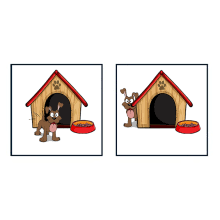 